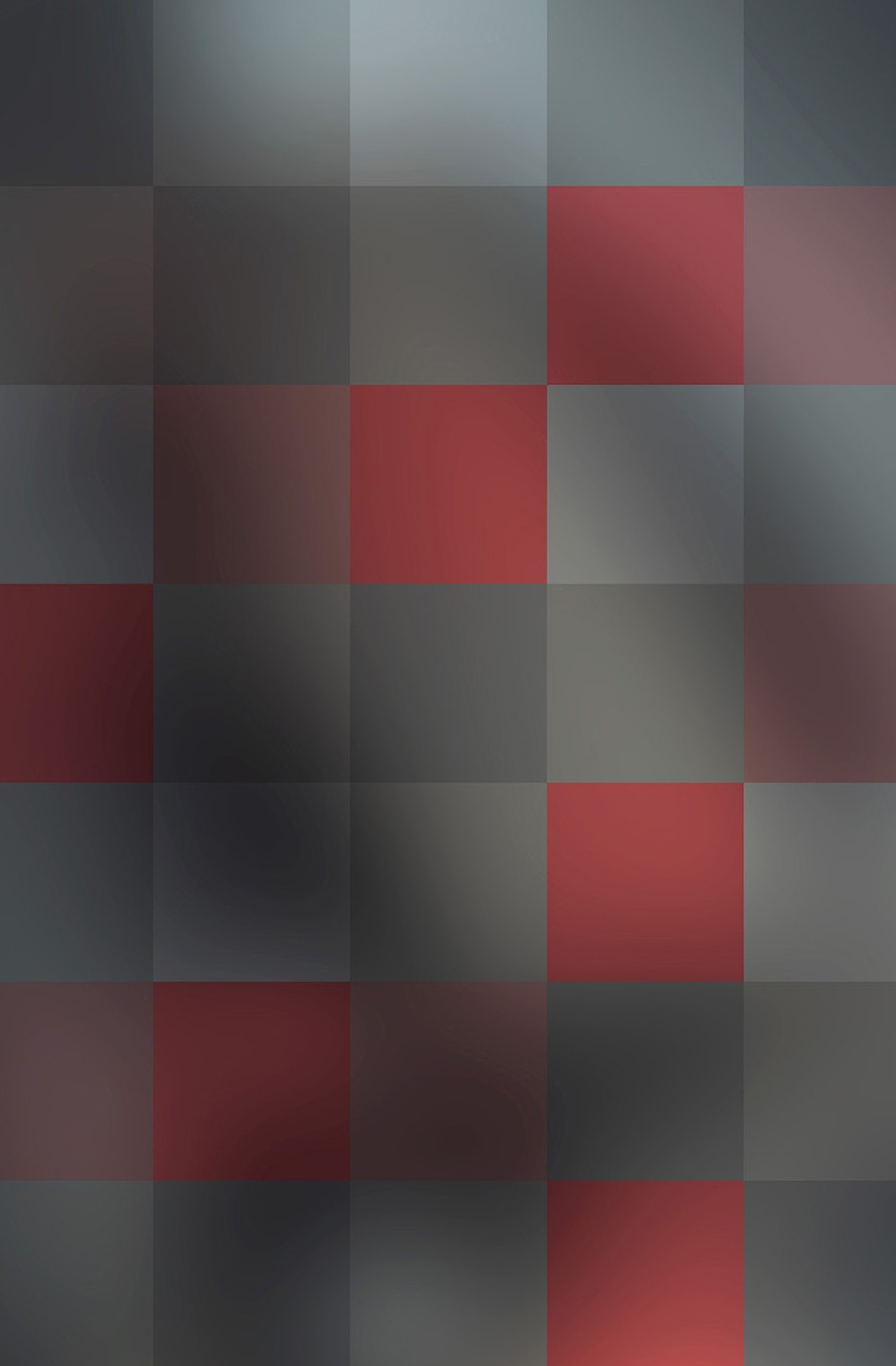 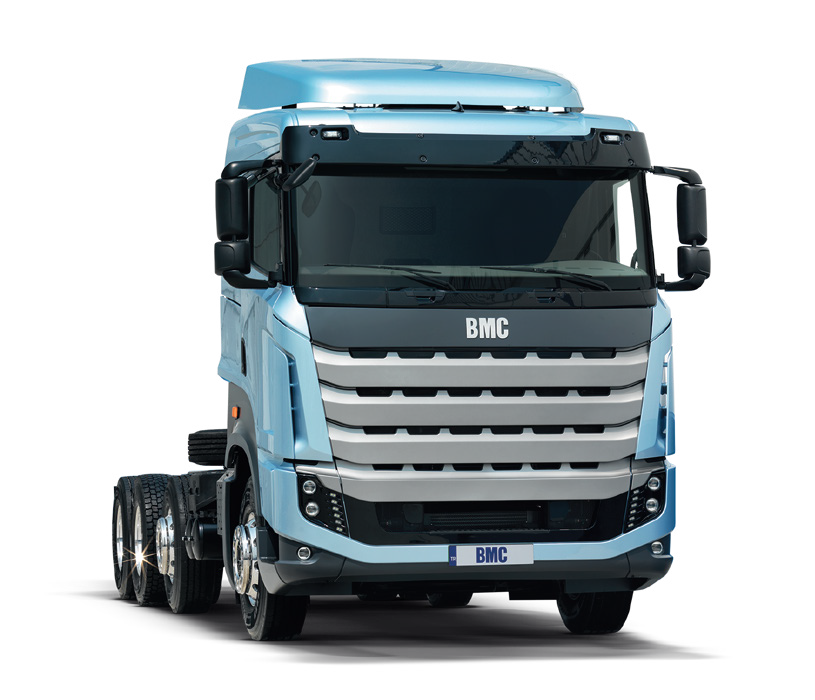 CAMION RUTIERTGR 3232 (8X2) SLEEPER CABINCABINA	DIMENSIUNI (mm)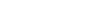 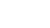 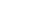 REZERVOARECombustibil Adblue CUTIE DE VITEZEMARCA / Model Numar de Viteze Raport de TransmisieAmbreajPUNTILEPunte FataCapacitate de incarcare500 l74 lZF 9 S 1310 TD, Manuala9 inainte, 1 revers12.73:1 ; 1.00:1 (Revers: 12.04:1)430 mm, Simplu7000 kgGreutate (kg)Sarcina maxima a puntii din fata Sarcina maxima a puntii din spate Greutatea totala a masiniiKerb Weights (kg)Axle:Axle:Axle:Axle:Total:PERFORMANTATehnic70007000 + 13000+ 900035600Legal70007000 + 10500+ 7500320005052875200016289555*Punte Spate Difera in fct, de nr. de viteze Raport de TransmisieViteză simplă4.33:1Viteza maxima (limitata) (kph) Raza de rotatie (m)909.9Capacitate de incarcare Ax de ridicare cu autodirecțieCapacitate de incarcare Tag AxleCapacitate de incarcareSISTEM DE DIRECTIETipSISTEM DE FRANARETip sistem de franare Retarder TypeSUSPENSIEPunte Fata Punte SpateBara AntiruliuSASIUPROFILE SASIUANVELOPEMarime/ NumarJANTEMarime13000 kg7100 kg9000 kg HidraulicFrâne cu disc cu circuit dublu, ABS, ASR electromagnetic (575 kW)	[O]Arcuri semi-eliptice, amortizoare telescopice Arcuri semi-eliptice, amortizoare telescopice Punte spate=3, Punte fata =1Otel, 8mm+5mm 315 / 80 R 22.5, 12+19 x 22.5SISTEMUL ELECTRICTensiune Baterii Alternator Starter MotorSPECIFICAȚII STANDARDAer conditionat Radio/MP3/Bluetooth Cruise controlOglinzi laterale electrice si incalzite Coloana de direcție reglabilăTrapă acționată electric Sistem de franare antiblocare (ABS) ImobilizatorCheie unica cu telecomanda centralizata Diferential blocabilTahograf DigitalRidicarea axului cu direcție automată (automat)Geamuri actionate electricSuspensie pneumatica a scaunului siferuluiCotieră reglabilă a scaunului șoferuluiTetiera scaunSenzor centură de siguranță (Sofer)Parasolar pentru șofer și pasager Încălzitor de cabină tip uscatSistem de ridicare a axelor cu etichetăCARACTERISTICI OPȚIONALE24 V2 x 12 V / 180 Ah120 A24 VNavigareEcran Multimedia 7” Pachet ADR Indicator de sarcină pe osie Retarder Frigider (55 lt)Sistem de monitorizare a presiunii în anvelope Janta din aluminiuLift electric pentru cabina Transmisie PTO Indicator uzura tampon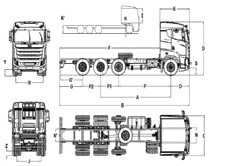 (1) Y: 275 Z: 243 (Loaded) [O]: Options [S]: StandardScaunul șoferului cu suport spate acționat pneumatic Cotieră reglabilă a scaunului pasagerului Scaun șofer încălzitSpoiler de acoperișSistem de management al  flotei priza și modul*For Kerb weight calculation, minimum equipment, no driver, 20 liters of fuel, 5 liters of urea included. Kerb weight may change depends on optional equipments.All visuals, dimensions, characteristics and equipments are for information purposes only and they are not contractual. BMC reserves the right to modify them without prior warning. (October 2018)BMC OTOMOTİV SANAYİ VE TİCARET A.Ş.HEADQUARTERS Oruç Reis Mah. Tem Otoyolu Atış Alanı Mevkii Tekstilkent Caddesi No: 12 Koza Plaza A Blok 4.Kat 34235 Esenler / İSTANBUL / TÜRKİYE T. +(90 212) 438 04 30 F. +(90 212) 438 04 35FACTORY Kemalpaşa Caddesi No: 288 Pınarbaşı 35060 Bornova / İZMİR / TÜRKİYE T. +(90 232) 477 18 00 F. +(90 232) 477 18 77 (78-79)REGIONAL DIRECTORATE Beştepe Mahallesi Dumlupınar Bulvarı No: 34 A Blok (Armada İş Merkezi) 6/1 Kat: 20 Yenimahalle / ANKARA / TÜRKİYE T. +(90 312) 285 91 25-26-27 F. +(90 312) 285 91 28